 Initial Actions as Appointed Emergency Manager for the State of California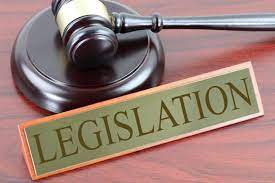 As the newly appointed Emergency Manager for the state of California, my primary responsibility is to ensure the safety and well-being of the community during emergencies. This paper outlines my initial actions to fulfill my role effectively. The report covers the history of emergencies and disasters in the community, analyzes the response to those incidents, determines the likely types and severity of disasters, assesses the community's vulnerability to an attack, evaluates the level of planning, identifies the responding agencies, and explores the existing training for disaster response.California's Historical Emergency LandscapeCalifornia has a long history of facing various emergencies and disasters, with wildfires being one of the most significant and recurring challenges. The state experiences frequent wildfires due to its arid climate, abundant vegetation, and occasional strong winds. Over the years, California has witnessed devastating wildfires that have caused loss of life, extensive property damage, and environmental degradation. Other emergencies and disasters that have affected the state include earthquakes, floods, landslides, and droughts.California's response to historical emergencies and disasters has been a combination of state, local, and federal efforts. The response has generally involved a coordinated approach among multiple agencies, including emergency management agencies, fire departments, law enforcement, public health, and non-profit organizations. However, the scale and complexity of these events have often strained the response capabilities, leading to resource allocation, communication, and coordination challenges.Considering California's geographical and climatic characteristics, it is evident that wildfires will continue to pose a significant threat to the state. The severity of wildfires can vary, influenced by factors such as weather conditions, fuel availability, and population density in the affected areas. In addition to wildfires, California remains susceptible to earthquakes due to its location along major fault lines. The state is also prone to occasional flooding, landslides, and droughts, which can severely affect the community.Enhancing California's Response Readiness as an Appointed Emergency Managerhttps://youtu.be/nVR8qr2ivOgWhile this paper focuses primarily on natural disasters, addressing the community's vulnerability to an intentional attack is essential. California's status as a densely populated and culturally diverse state makes it a potential target for various attacks, including terrorism. Critical infrastructure, such as transportation systems, power grids, and public gathering places, can be vulnerable to such threats. Understanding and mitigating these risks requires close collaboration with intelligence agencies, law enforcement, and other relevant stakeholders.California has recognized the importance of emergency planning and has developed comprehensive disaster management plans at the state, regional, and local levels. These plans outline preparedness, response, recovery, and mitigation strategies. However, emergencies' magnitude and dynamic nature necessitate continuous evaluation and improvement of existing programs to ensure their effectiveness. Regular training exercises and simulations help identify gaps and enhance coordination among responding agencies.A multitude of agencies are involved in emergency response efforts in California. These include the California Governor's Office of Emergency Services (Cal OES), local emergency management agencies, fire departments, law enforcement agencies, public health departments, and various volunteer organizations. Collaboration and coordination among these agencies are crucial to mounting an effective response and ensuring the efficient allocation of resources.In California, training for disaster response is a priority to enhance preparedness and ensure an efficient response. Emergency management agencies, fire departments, law enforcement agencies, and other relevant organizations provide training programs focusing on incident command systems, emergency operations center management, search and rescue techniques, medical response, and community preparedness. These training initiatives aim to equip personnel with the necessary skills and knowledge to respond to emergencies effectively.In conclusion, As the newly appointed Emergency Manager for the state of California, understanding the history of emergencies and disasters, analyzing past responses, determining likely disasters, assessing vulnerability, evaluating planning efforts, identifying responding agencies, and reviewing training initiatives are crucial initial actions. By comprehensively addressing these aspects, I aim to strengthen the state's emergency management capabilities and enhance community resilience in disasters and emergencies. References:California Governor's Office of Emergency Services (Cal OES):Official website: https://www.caloes.ca.gov/California State Government:Official website: https://www.ca.gov/You can search for emergency management-related information and resources on the California state government's website.